ПОСТАНОВЛЕНИЕАдминистрации сельского поселения Богородицкий сельсовет Добринского муниципального района Липецкой области Российской Федерации 29.05.2017	г.		ж. д. ст. Плавица				№ 120«О заключении  договора  аренды  муниципального  имущества».Руководствуясь федеральным законам «О защите конкуренции» № 135-ФЗ от 26.07.2006 г. (в ред. от 06.12.2011 г.), решением Совета депутатов сельского поселения Богородицкий сельсовет№ 17 от 03.06.2010 «О порядке передачи в аренду муниципального имущества сельского поселения Богородицкий сельсовет Добринского муниципального района», Уставом сельского поселения Богородицкий сельсовет, администрация сельского поселения Богородицкий сельсоветПОСТАНОВЛЯЕТ:Заключить договор аренды муниципального имущества нежилые помещения в здании автостанции с инвентарным номером 1020012, 2005 года постройки в ж/д_ст Плавица ул. Строителей д. 9/1 общей площадью 43,24 кв.м Цену арендной платы за 11 месяцев установить в размере 43103 рублей 50 копеек.Контроль за исполнением настоящего постановления оставляю за собойГлава администрациисельского поселения Богородицкий сельсовет					А. И. Овчинников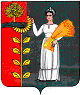 